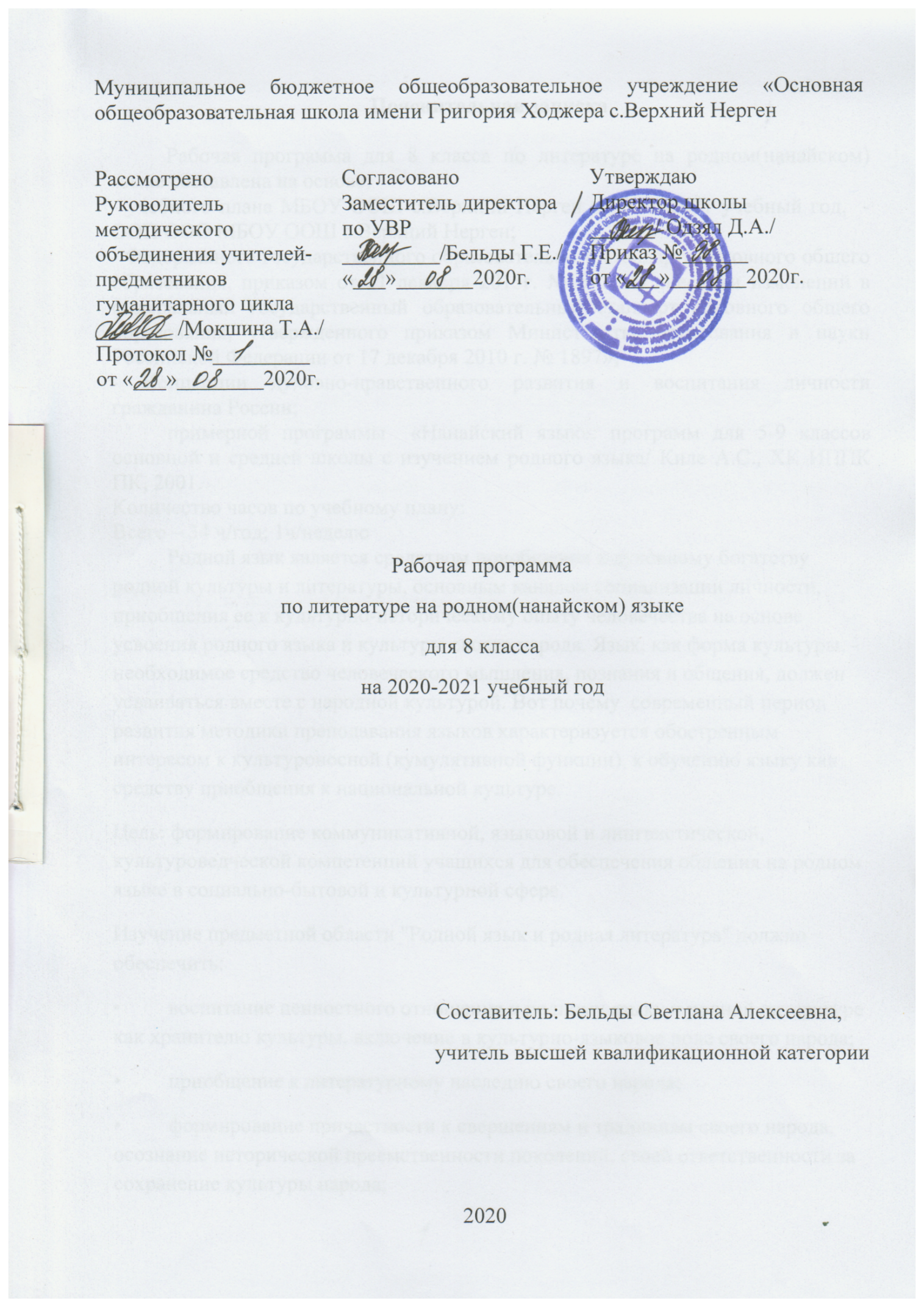 Пояснительная запискаРабочая программа для 8 класса по литературе на родном(нанайском) языке составлена на основе: - учебного плана МБОУ ООШ с.Верхний Нерген на 2020-2021 учебный год,  - ООП ООО МБОУ ООШ с.Верхний Нерген;- Федерального государственного образовательного стандарта основного общего образования, приказом от 31 декабря 2015г. №1577 «О внесении изменений в федеральный государственный образовательный стандарт основного общего образования, утвержденного приказом Министерства образования и науки Российской Федерации от 17 декабря . № 1897»; - Концепции духовно-нравственного развития и воспитания личности гражданина России;примерной программы  «Нанайский язык»: программ для 5-9 классов основной и средней школы с изучением родного языка/ Киле А.С., ХК ИППК ПК, 2001.Количество часов по учебному плану:Всего – 34 ч/год; 1ч/неделюРодной язык является средством приобщения к духовному богатству родной культуры и литературы, основным каналом социализации личности, приобщения ее к культурно-историческому опыту человечества на основе усвоения родного языка и культуры своего народа. Язык, как форма культуры, - необходимое средство человеческого мышления, познания и общения, должен усваиваться вместе с народной культурой. Вот почему  современный период развития методики преподавания языков характеризуется обостренным интересом к культуроносной (кумулятивной функции), к обучению языку как средству приобщения к национальной культуре.Цель: формирование коммуникативной, языковой и лингвистической, культуроведческой компетенций учащихся для обеспечения общения на родном языке в социально-бытовой и культурной сфере.Изучение предметной области "Родной язык и родная литература" должно обеспечить: •	воспитание ценностного отношения к родному языку и родной литературе как хранителю культуры, включение в культурно-языковое поле своего народа; •	приобщение к литературному наследию своего народа; •	формирование причастности к свершениям и традициям своего народа, осознание исторической преемственности поколений, своей ответственности за сохранение культуры народа; •	обогащение активного и потенциального словарного запаса, развитие у обучающихся культуры владения родным языком во всей полноте его функциональных возможностей в соответствии с нормами устной и письменной речи, правилами речевого этикета; •	получение знаний о родном языке как системе и как развивающемся явлении, о его уровнях и единицах, о закономерностях его функционирования, освоение базовых понятий лингвистики, формирование аналитических умений в отношении языковых единиц и текстов разных функционально-смысловых типов и жанров.Примечание: В соответствии с приказом МБОУ  ООШ с. Верхний Нерген от 29.04.2020 года №40 «О сроках завершения учебного года в условиях распространения новой коронавирусной инфекции» рабочая программа по литературе на родном (нанайском) языке для 7 класса  выдана не полностью.- Валентин Ильич Гейкер «Согдата аняни». 3чВсе выше указанные темы будут внесены в рабочую программу по литературе на родном (нанайском) языке  для 8 класса на 2020-2021 учебный год интегрировано.Предметные результаты изучения предметной области "Родной язык и родная литература".Родная литература.Выпускник научится:познавательная сфера:понимать связи литературных произведений со временем их написания, выявлять заложенные в них вневременные, непреходящие нравственные ценности и их современное звучание;определять принадлежность литературного произведения к одному из литературных родов и жанров; характеризовать его героев, сопоставлять героев одного или нескольких произведений, а также произведений родной и русской литературы;определять в произведении элементы сюжета, композиции, изобразительно-выразительных средств языка;владеть элементарной литературоведческой терминологией;ценностно-ориентационная сфера:понимать духовно-нравственные ценности родной литературы и культуры, сопоставлять их с духовно-нравственными ценностями русской литературы и культуры;формулировать собственное отношение к произведениям родной литературы, оценивать их;самостоятельно интерпретировать изученные литературные произведения;понимать авторскую позицию и выражать свое отношение к ней;коммуникативная сфера:воспринимать на слух литературные произведения разных жанров на родном языке, осмысленно их читать и адекватно воспринимать;отвечать на вопросы по прослушанному или прочитанному тексту; создавать на родном языке устные монологические речевые высказывания разного типа; вести диалог на родном языке, соблюдая нормы речевого этикета;писать изложения и сочинения на темы, связанные с тематикой, проблематикой изученных произведений; классные и домашние творческие работы, рефераты на литературные и общекультурные темы;эстетическая сфера:понимать образную природы литературы как явления словесного искусства; развивать эстетический вкус на основе освоения художественных текстов родной литературы;понимать роль изобразительно-выразительных языковых средств в создании художественных образов литературных произведений;уметь при сопоставлении произведений родной и русской литературы выявлять их сходство и национальное своеобразие.Муниципальное бюджетное общеобразовательное учреждение«Основная общеобразовательная школа имени Григория Ходжера  с. Верхний Нерген»СОГЛАСОВАНОЗаместитель директора по УВР:___________        ______________(подпись)                (расшифровка)_______________ 2020г.Календарно-тематическое планированиепо родной литературедля 8 классана 2020/2021учебный годУчитель: Бельды Светлана АлексеевнаКоличество часов:всего 34 часов; в неделю 1 час.Планирование составлено на основе рабочей программы__________________________________________________________________(указать ФИО учителя, реквизиты утверждения рабочей программы с датой)2020 гКалендарно-тематическое планирование 8 классРаздел/темаСодержаниеХарактеристика основных видов деятельности учащихся (на уровне учебных действий)Нанайский фольклор. Нанайские сказки, легенды, мифы.Нанайские сказки, легенды, мифы (космогонические, тотемические, шаманские, волшебные, маленькие).Миф и сказка. Виды сказок. Мифы о происхождении земли и их сравнение с мифами других народов. Образы животных в сказках нанайского фольклора. Фольклорная и литературная сказка. Структура маленьких сказок. Песенный характер сказок. Животные, в которых превращается человек в волшебных сказках. Тотемические животные нанайских родов. Определять виды сказок.Аудировать и читать сказки, пересказывать кратко и подробно, отвечать на вопросы по прочитанному.Сопоставлять нанайские сказки со сказками других народов.Сочинять собственные сказки.Характеризовать героев сказок, оценивать их поступки.Героический эпос. Героический эпос. Герои нанайских мифов. Образы Мэргэна и Пудин в нанайском фольклоре и образ богатыря в русском фольклоре. Противоборство добра и зла.Читать героические сказания, пересказывать ее сюжет.Отвечать на вопросы, составлять план.Выявлять художественные детали, раскрывающие характеры героев. Сопоставлять героев нанайских легенд и эпосов других народов.Литературные фольклорные произведения. Литературные фольклорные произведения. Самар Аким Дмитриевич «Лиса и медведь», «Два старика». Гейкер Валентин Ильич «Гэюнэ», «Кукушка с белым кольцом на шее».Читать литературные фольклорные произведения, пересказывать сюжет.Отвечать на вопросы, составлять план.Традиционные нанайские песни.Традиционные нанайские песни: песни-восхваления, песни-воспоминания, радостные, жалобные, колыбельные, детские, игровые песни.Сопоставлять нанайские традиционные песни с русскими, выявлять их тематическую и сюжетную общность.Малые жанры фольклора.Малые жанры фольклора: скороговорки, загадки, пословицы, поговорки, считалки.Читать, отвечать на вопросы, сопоставлять нанайские загадки, пословицы и поговорки с русскими.Сочинять загадки, считалки.Четко и выразительно произносить скороговорки.Раздел 2. Нанайская литература. От создания нанайской письменности к нанайской литературе.От создания нанайской письменности к нанайской литературе. Роль Института народов Севера г. Ленинграда в развитии нанайской литературы. Становление нанайской литературы.Воспринимать текст литературного произведения.Читать выразительно фрагменты произведений.Читать выразительно наизусть стихотворения.Характеризовать героя произведения.Соотносить содержание произведений родной литературы с принципами изображения жизни и человека в русской литературе.Находить в тексте незнакомые слова и определять их значение.Формулировать вопросы по тексту произведения.Давать устный или письменный ответ на вопрос по тексту произведения, в том числе с помощью цитирования.Составлять план литературного произведения.Подбирать материал о биографии и творчестве писателя.Сопоставлять сюжеты, персонажей литературных произведений.Писать небольшое по объему сочинение на литературном материале.Находить ошибки и редактировать черновые варианты собственных письменных работ.Сопоставлять оригинальные тексты произведений родной литературы (фрагменты, заглавия, имена героев) и варианты их переводов на русский язык.А. Д. СамарА. Д. Самар – зачинатель нанайской литературы. Жизнь и творчество. Лирические произведения «Днем», «Ночь». Тема любви к Родине в стихотворениях «Мой край», «Иворон-озеро», «Весенний Амур». Советская тема в стихотворениях «Комсомольск», «Туча». Фольклорные мотивы «До свидания, хорошо живите!». Значение поэта и поэзии в стихотворении «Перо».Воспринимать текст литературного произведения.Читать выразительно фрагменты произведений.Читать выразительно наизусть стихотворения.Характеризовать героя произведения.Соотносить содержание произведений родной литературы с принципами изображения жизни и человека в русской литературе.Находить в тексте незнакомые слова и определять их значение.Формулировать вопросы по тексту произведения.Давать устный или письменный ответ на вопрос по тексту произведения, в том числе с помощью цитирования.Составлять план литературного произведения.Подбирать материал о биографии и творчестве писателя.Сопоставлять сюжеты, персонажей литературных произведений.Писать небольшое по объему сочинение на литературном материале.Находить ошибки и редактировать черновые варианты собственных письменных работ.Сопоставлять оригинальные тексты произведений родной литературы (фрагменты, заглавия, имена героев) и варианты их переводов на русский язык.В. И. ГейкерВ. И. Гейкер. Человек в истории Хабаровского края. Биографическая повесть «Акашины берега». Нанайские обычаи и обряды, народная педагогика в повести. «Согдата аняни». Воспринимать текст литературного произведения.Читать выразительно фрагменты произведений.Читать выразительно наизусть стихотворения.Характеризовать героя произведения.Соотносить содержание произведений родной литературы с принципами изображения жизни и человека в русской литературе.Находить в тексте незнакомые слова и определять их значение.Формулировать вопросы по тексту произведения.Давать устный или письменный ответ на вопрос по тексту произведения, в том числе с помощью цитирования.Составлять план литературного произведения.Подбирать материал о биографии и творчестве писателя.Сопоставлять сюжеты, персонажей литературных произведений.Писать небольшое по объему сочинение на литературном материале.Находить ошибки и редактировать черновые варианты собственных письменных работ.Сопоставлять оригинальные тексты произведений родной литературы (фрагменты, заглавия, имена героев) и варианты их переводов на русский язык.А. А. ПассарЖизнь и творчество А. А. Пассар. Тема любви к Родине в стихотворениях «Земля», «Родному Амуру», «Моим землякам», «Завет», «Мост», «Мои воспоминания» «Моя оморочка», «Бачигоапу, Ленинград!». Традиции и обычаи нанайцев в произведениях «Закон тайги», «Острога», «Ночная песня».  Значение поэта и поэзии «Мурумби», «Перо».Воспринимать текст литературного произведения.Читать выразительно фрагменты произведений.Читать выразительно наизусть стихотворения.Характеризовать героя произведения.Соотносить содержание произведений родной литературы с принципами изображения жизни и человека в русской литературе.Находить в тексте незнакомые слова и определять их значение.Формулировать вопросы по тексту произведения.Давать устный или письменный ответ на вопрос по тексту произведения, в том числе с помощью цитирования.Составлять план литературного произведения.Подбирать материал о биографии и творчестве писателя.Сопоставлять сюжеты, персонажей литературных произведений.Писать небольшое по объему сочинение на литературном материале.Находить ошибки и редактировать черновые варианты собственных письменных работ.Сопоставлять оригинальные тексты произведений родной литературы (фрагменты, заглавия, имена героев) и варианты их переводов на русский язык.А. П. ХоджерФольклорные мотивы поэзии А. П. Ходжер: игровые песни «Кукла», «Мой мячик»; жалобная песня «Скрипочка». Единство человека и природы в стихотворении «Амур». Народные промыслы и декоративно-прикладное искусство в стихотворениях «Песня узора», «Синичка», «Учусь я у древа природы», «Лучи моего сердца», «Яоко». Сохранение языка и культуры в стихотворении «Мой язык». Лирическая тема «Тайна».Воспринимать текст литературного произведения.Читать выразительно фрагменты произведений.Читать выразительно наизусть стихотворения.Характеризовать героя произведения.Соотносить содержание произведений родной литературы с принципами изображения жизни и человека в русской литературе.Находить в тексте незнакомые слова и определять их значение.Формулировать вопросы по тексту произведения.Давать устный или письменный ответ на вопрос по тексту произведения, в том числе с помощью цитирования.Составлять план литературного произведения.Подбирать материал о биографии и творчестве писателя.Сопоставлять сюжеты, персонажей литературных произведений.Писать небольшое по объему сочинение на литературном материале.Находить ошибки и редактировать черновые варианты собственных письменных работ.Сопоставлять оригинальные тексты произведений родной литературы (фрагменты, заглавия, имена героев) и варианты их переводов на русский язык.Г. А. БельдыГ. А. Бельды – жизнь и творчество. Юмористические произведения «Таймень», «Веселый день». Отношение человека к природе в стихотворении «Киӈдо», «Подранок», «Чайка». Сопоставление образа жизни в старину и во время написания стихотворения «Ночь». Лирические стихотворения «Сила жизни», «Разлука».Воспринимать текст литературного произведения.Читать выразительно фрагменты произведений.Читать выразительно наизусть стихотворения.Характеризовать героя произведения.Соотносить содержание произведений родной литературы с принципами изображения жизни и человека в русской литературе.Находить в тексте незнакомые слова и определять их значение.Формулировать вопросы по тексту произведения.Давать устный или письменный ответ на вопрос по тексту произведения, в том числе с помощью цитирования.Составлять план литературного произведения.Подбирать материал о биографии и творчестве писателя.Сопоставлять сюжеты, персонажей литературных произведений.Писать небольшое по объему сочинение на литературном материале.Находить ошибки и редактировать черновые варианты собственных письменных работ.Сопоставлять оригинальные тексты произведений родной литературы (фрагменты, заглавия, имена героев) и варианты их переводов на русский язык.Н. Н. БельдыЖизнь и творчество Н. Н. Бельды. Стихотворения «Чернобурая лиса», «На саночках», «Родина».Воспринимать текст литературного произведения.Читать выразительно фрагменты произведений.Читать выразительно наизусть стихотворения.Характеризовать героя произведения.Соотносить содержание произведений родной литературы с принципами изображения жизни и человека в русской литературе.Находить в тексте незнакомые слова и определять их значение.Формулировать вопросы по тексту произведения.Давать устный или письменный ответ на вопрос по тексту произведения, в том числе с помощью цитирования.Составлять план литературного произведения.Подбирать материал о биографии и творчестве писателя.Сопоставлять сюжеты, персонажей литературных произведений.Писать небольшое по объему сочинение на литературном материале.Находить ошибки и редактировать черновые варианты собственных письменных работ.Сопоставлять оригинальные тексты произведений родной литературы (фрагменты, заглавия, имена героев) и варианты их переводов на русский язык.А. Г. Ходжер А. Г. Ходжер – жизнь и творчество. «Максим Пассар», «Рыба», «Задумчивая песня».Воспринимать текст литературного произведения.Читать выразительно фрагменты произведений.Читать выразительно наизусть стихотворения.Характеризовать героя произведения.Соотносить содержание произведений родной литературы с принципами изображения жизни и человека в русской литературе.Находить в тексте незнакомые слова и определять их значение.Формулировать вопросы по тексту произведения.Давать устный или письменный ответ на вопрос по тексту произведения, в том числе с помощью цитирования.Составлять план литературного произведения.Подбирать материал о биографии и творчестве писателя.Сопоставлять сюжеты, персонажей литературных произведений.Писать небольшое по объему сочинение на литературном материале.Находить ошибки и редактировать черновые варианты собственных письменных работ.Сопоставлять оригинальные тексты произведений родной литературы (фрагменты, заглавия, имена героев) и варианты их переводов на русский язык.П. К. КилеП. К. Киле – поэт, композитор, этнограф. Тема любви к Родине в стихотворениях «Прекрасная моя родина», «Наша земля»,  «Отец-Амур»,  «Мать-Земля». Прославление родного языка - «Первое слово». Описание трудовых процессов в стихотворении «Моя обувь из рыбьей кожи».Воспринимать текст литературного произведения.Читать выразительно фрагменты произведений.Читать выразительно наизусть стихотворения.Характеризовать героя произведения.Соотносить содержание произведений родной литературы с принципами изображения жизни и человека в русской литературе.Находить в тексте незнакомые слова и определять их значение.Формулировать вопросы по тексту произведения.Давать устный или письменный ответ на вопрос по тексту произведения, в том числе с помощью цитирования.Составлять план литературного произведения.Подбирать материал о биографии и творчестве писателя.Сопоставлять сюжеты, персонажей литературных произведений.Писать небольшое по объему сочинение на литературном материале.Находить ошибки и редактировать черновые варианты собственных письменных работ.Сопоставлять оригинальные тексты произведений родной литературы (фрагменты, заглавия, имена героев) и варианты их переводов на русский язык.Г. Г. ХоджерГ. Г. Ходжер – жизнь и творчество. Изображение быта и народного уклада жизни в отрывок из романа-трилогии «Амур широкий» «Баоса Заксор». Взаимоотношения Пота и Идари, поверья и обычаи нанайцев в отрывке из романа-трилогии «Амур широкий» «Пота и Идари». Тема судьбы в повести «Пустое ружьё». Различия в психологии, мировоззрении старшего и младшего поколений нанайцев в отрывке из романа «Жизнь одна» «Чокчо».Воспринимать текст литературного произведения.Читать выразительно фрагменты произведений.Читать выразительно наизусть стихотворения.Характеризовать героя произведения.Соотносить содержание произведений родной литературы с принципами изображения жизни и человека в русской литературе.Находить в тексте незнакомые слова и определять их значение.Формулировать вопросы по тексту произведения.Давать устный или письменный ответ на вопрос по тексту произведения, в том числе с помощью цитирования.Составлять план литературного произведения.Подбирать материал о биографии и творчестве писателя.Сопоставлять сюжеты, персонажей литературных произведений.Писать небольшое по объему сочинение на литературном материале.Находить ошибки и редактировать черновые варианты собственных письменных работ.Сопоставлять оригинальные тексты произведений родной литературы (фрагменты, заглавия, имена героев) и варианты их переводов на русский язык.К. М. БельдыК. М. Бельды. Описание трудовых процессов в стихотворениях «Вэксун», «Сарпол». Художественные особенности раскрытия темы труда в стихотворении «Мастер-неумеха». Сходство и различие стихотворений А. А. Пассара и К. М. Бельды с одинаковым названием «Острога».Воспринимать текст литературного произведения.Читать выразительно фрагменты произведений.Читать выразительно наизусть стихотворения.Характеризовать героя произведения.Соотносить содержание произведений родной литературы с принципами изображения жизни и человека в русской литературе.Находить в тексте незнакомые слова и определять их значение.Формулировать вопросы по тексту произведения.Давать устный или письменный ответ на вопрос по тексту произведения, в том числе с помощью цитирования.Составлять план литературного произведения.Подбирать материал о биографии и творчестве писателя.Сопоставлять сюжеты, персонажей литературных произведений.Писать небольшое по объему сочинение на литературном материале.Находить ошибки и редактировать черновые варианты собственных письменных работ.Сопоставлять оригинальные тексты произведений родной литературы (фрагменты, заглавия, имена героев) и варианты их переводов на русский язык.К. С. ГейкерК. С. Гейкер – первый нанайский прозаик. Народная педагогика в рассказе «Как Баё кабана убил».Воспринимать текст литературного произведения.Читать выразительно фрагменты произведений.Читать выразительно наизусть стихотворения.Характеризовать героя произведения.Соотносить содержание произведений родной литературы с принципами изображения жизни и человека в русской литературе.Находить в тексте незнакомые слова и определять их значение.Формулировать вопросы по тексту произведения.Давать устный или письменный ответ на вопрос по тексту произведения, в том числе с помощью цитирования.Составлять план литературного произведения.Подбирать материал о биографии и творчестве писателя.Сопоставлять сюжеты, персонажей литературных произведений.Писать небольшое по объему сочинение на литературном материале.Находить ошибки и редактировать черновые варианты собственных письменных работ.Сопоставлять оригинальные тексты произведений родной литературы (фрагменты, заглавия, имена героев) и варианты их переводов на русский язык.В. С. ЗаксорВ. С. Заксор «По двум следам». Образ деда Соло в рассказе.Воспринимать текст литературного произведения.Читать выразительно фрагменты произведений.Читать выразительно наизусть стихотворения.Характеризовать героя произведения.Соотносить содержание произведений родной литературы с принципами изображения жизни и человека в русской литературе.Находить в тексте незнакомые слова и определять их значение.Формулировать вопросы по тексту произведения.Давать устный или письменный ответ на вопрос по тексту произведения, в том числе с помощью цитирования.Составлять план литературного произведения.Подбирать материал о биографии и творчестве писателя.Сопоставлять сюжеты, персонажей литературных произведений.Писать небольшое по объему сочинение на литературном материале.Находить ошибки и редактировать черновые варианты собственных письменных работ.Сопоставлять оригинальные тексты произведений родной литературы (фрагменты, заглавия, имена героев) и варианты их переводов на русский язык.Е. В. СамарЕ. В. Самар – жизнь и творчество. Повесть «Записки из жизни Самар Киэстэ».Воспринимать текст литературного произведения.Читать выразительно фрагменты произведений.Читать выразительно наизусть стихотворения.Характеризовать героя произведения.Соотносить содержание произведений родной литературы с принципами изображения жизни и человека в русской литературе.Находить в тексте незнакомые слова и определять их значение.Формулировать вопросы по тексту произведения.Давать устный или письменный ответ на вопрос по тексту произведения, в том числе с помощью цитирования.Составлять план литературного произведения.Подбирать материал о биографии и творчестве писателя.Сопоставлять сюжеты, персонажей литературных произведений.Писать небольшое по объему сочинение на литературном материале.Находить ошибки и редактировать черновые варианты собственных письменных работ.Сопоставлять оригинальные тексты произведений родной литературы (фрагменты, заглавия, имена героев) и варианты их переводов на русский язык.П. А. КилеП. А. Киле. Особенность построения повести «Воспоминания о Москве». Прототип главного героя.Воспринимать текст литературного произведения.Читать выразительно фрагменты произведений.Читать выразительно наизусть стихотворения.Характеризовать героя произведения.Соотносить содержание произведений родной литературы с принципами изображения жизни и человека в русской литературе.Находить в тексте незнакомые слова и определять их значение.Формулировать вопросы по тексту произведения.Давать устный или письменный ответ на вопрос по тексту произведения, в том числе с помощью цитирования.Составлять план литературного произведения.Подбирать материал о биографии и творчестве писателя.Сопоставлять сюжеты, персонажей литературных произведений.Писать небольшое по объему сочинение на литературном материале.Находить ошибки и редактировать черновые варианты собственных письменных работ.Сопоставлять оригинальные тексты произведений родной литературы (фрагменты, заглавия, имена героев) и варианты их переводов на русский язык.№Дата Тема Количество часовРазвитие речиХарактеристика основных видов деятельности учащихся (на уровне учебных действий)Малые жанры фольклора.41Образность языка малых жанров фольклора.ТЛ. Фольклор12Намбокансал. Загадки. ТЛ. Загадка13Деуруэнсэл. Скороговорки. ТЛ. Скороговорка14Таокансал. Считалки.1Нанайский фольклор.45Виды нанайских сказок. Волшебная сказка  16«Дябдян Мэргэн» (Богатырь Удав).17Портрет героя сказки «Дябдян-Мэргэн»             (Удав-Мэргэн).181Литературный фольклор.39Гейкер Валентин Ильич «Кукушка с белым кольцом на шее» «Согдата аняни». 110Особенность композиции легенды «Кукушка с белым кольцом на шее».111Сочинение-рассуждение «Добро и зло в легенде»1Нанайская литература.2412А.Д.Самар – зачинатель нанайской литературы. 113Фольклорные мотивы «До свидания, хорошо живите!»114Жизнь и творчество А.А. Пассар. 115Тема любви к Родине в стихотворениях «Моим землякам», «Мост»116Традиции и обычаи нанайцев в произведении «Закон тайги»117Фольклорные мотивы поэзии А.П. Ходжер 118Народные промыслы и декоративно-прикладное искусство в стихотворении «Лучи моего сердца»119Сохранение языка и культуры в стихотворении «Мой язык»120Жизнь и творчество Г.А. Бельды. 121Лирическое стихотворение «Сила жизни»122Отношение человека к природе в стихотворении «Подранок»123П.К. Киле – поэт,  композитор, этнограф. 124Прославление родного языка, в стихотворении «Первое слово».125Описание трудовых процессов в стихотворении «Моя обувь из рыбьей кожи»126К.М. Бельды. Описание трудовых процессов в стихотворении «Сарпол»127К.С. Гейкер – первый нанайский прозаик. 128Народная педагогика в рассказе «Как Баё кабана убил»129Народная педагогика в рассказе «Как Баё кабана убил»130Народная педагогика в рассказе «Как Баё кабана убил»131Р.р. Сжатое изложение рассказа «Как Баё кабана убил»132В.С. Заксор рассказ «По двумя следам». 133Р.р. Образ деда Соло в рассказе (характеристика героя)134В.С. Заксор рассказ «По двумя следам».1Всего:34